                            Školská jedáleň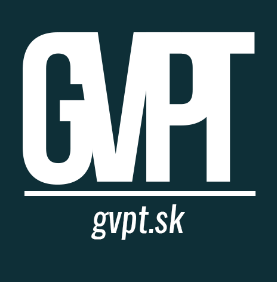 pri Gymnáziu Viliama Paulinyho-Tótha v MartineMalá hora 3, 036 01 MartinInternetová adresa na objednávanie: www.strava.cz, číslo jedálne 9807PRIHLÁŠKA NA STRAVOVANIE – ZAMESTNANCI Záväzne sa prihlasujem na stravovanie v školskej jedálni:Dňa  ___________________Meno a priezvisko _________________________________________________________________IBAN, z ktorého sa uhrádza platba _____________________________________________________Užívateľské meno (malými písmenami bez diakritiky, minimálne 8 znakov)__________________________________________________________________________Heslo (malými písmenami bez diakritiky, minimálne 8 znakov)__________________________________________________________________________Telefón ________________________________E-mail _____________________________________Bankové spojenie: ŠTÁTNA POKLADNICA, číslo účtu: IBAN  SK 77  8180 0000 0070 0047 9674Vyplnenú prihlášku je potrebné zaslať elektronicky na jedalen@gymmt.sk, kde Vám bude pridelené evidenčné číslo, ktoré bude zaslané elektronicky a slúži ako variabilný symbol (VS). Prípadne osobne u vedúcej školskej jedálne, tel. 043/ 4213 032. Čip je si potrebné vyzdvihnúť v kancelárii vedúcej školskej jedálne.Platba za stravné sa uhrádza vopred minimálne 5 dní pred prvým odberom stravy. Stravník musí pri platbe uviesť do variabilného symbolu evidenčné číslo, ktoré vám bolo pridelené. V prípade, že tak neurobí alebo uvedie nesprávne evidenčné číslo, platba nemôže byť pripísaná na jeho konto.Cena stravného lístka na deň:                     obed              1,17 € x počet dní v mesiaci  Cena stravného lístka bezlepková strava na deň:             1,37 € x počet dní v mesiaciV prípade záujmu o bezlepkové stravovanie, je potrebné spolu s prihláškou priniesť aj lekárske potvrdenie.Spôsob úhrady:*/poštovou poukážkou typu „U“         */prevodom z účtu     	*/internet bankingBankové spojenie: ŠTÁTNA POKLADNICA, číslo účtu: IBAN  SK 77  8180 0000 0070 0047 9674Finančné prostriedky na stravovacích účtoch sa automaticky presúvajú do ďalších ročníkov!Prihlásiť, respektíve odhlásiť stravu je možné vopred, najneskôr predchádzajúci deň do 14:45 hod. Za neodobratú a včas neodhlásenú stravu sa finančná ani vecná náhrada neposkytuje.Telefón: 043/ 4213 032    e-mail: jedalen@gymmt.sk      Číslo čipu :___________Prevzatie čipu: dňa    ______________________  Podpis : _________________